ОТЧЕТо деятельности Контрольно-счетной палаты города Омска за 2016 год(утвержден Постановлением Коллегии КСП г. Омска, протокол № 6 от 23.03.2017)Отчет о деятельности Контрольно-счетной палаты города Омска за 2016 год подготовлен в соответствии с требованиями статьи 22 Положения о Контрольно-счетной палате города Омска, утвержденного Решением Омского городского Совета от 10.10.2001 № 409, и является одной из форм реализации принципа гласности деятельности Контрольно-счетной палаты города Омска. В отчете отражена деятельность КСП г. Омска по реализации полномочий, определенных федеральным законодательством и нормативными правовыми актами Омского городского Совета.1. Основные итоги деятельности КСП г. Омска в 2016 годуВ целях контроля за исполнением бюджета города Омска, за законностью, результативностью (эффективностью и экономностью) использования средств местного бюджета, а также средств, получаемых местным бюджетом из иных источников, предусмотренных законодательством Российской Федерации, за соблюдением установленного порядка управления и распоряжения имуществом, находящимся в муниципальной собственности города Омска, КСП г. Омска в соответствии с планом работы Контрольно-счетной палаты города Омска на 2016 год, утвержденным Коллегией КСП г. Омска, осуществляла контрольную, экспертно-аналитическую, информационную и иные виды деятельности.Кроме того, КСП г. Омска осуществлялся контроль в сфере закупок товаров, работ, услуг для муниципальных нужд и нужд бюджетных учреждений города Омска в соответствии с планом проверок Контрольно-счетной палаты города Омска в сфере закупок товаров, работ, услуг на 2016 год, утвержденным приказом Председателя КСП г. Омска. В течение 2016 года КСП г. Омска проведено 51 мероприятие, из них:- 28 экспертно-аналитических мероприятий;- 10 контрольных мероприятий;- 13 проверок в сфере закупок товаров, работ, услуг.Результаты всех контрольных и экспертно-аналитических мероприятий рассматривались на заседаниях Коллегии КСП г. Омска. Всего за 2016 год проведено 17 заседаний Коллегии КСП г. Омска, на которых рассмотрено 59 вопросов. О результатах контрольных, экспертно-аналитических мероприятий и контроля в сфере закупок КСП г. Омска информировала ежеквартально Омский городской Совет, Мэра города Омска, прокуратуру города Омска, а также доводила результаты мероприятий до сведения руководителей структурных подразделений Администрации города Омска, которым подведомственны проверяемые объекты.Важным аспектом в работе КСП г. Омска является принятие мер, направленных на устранение и предотвращение в дальнейшем выявленных нарушений и недостатков в проверяемых организациях. В соответствии со статьей 18 Положения о КСП г. Омска по результатам проведенных контрольных мероприятий КСП г. Омска в проверяемые органы и организации и их должностным лицам внесено 10 представлений для принятия мер по устранению выявленных нарушений и недостатков, привлечению к ответственности должностных лиц, виновных в допущенных нарушениях. По результатам рассмотрения представлений КСП г. Омска применены меры дисциплинарного воздействия к 7 должностным лицам, допустившим нарушение законодательства, в том числе уволен 1 человек.По фактам нарушений, установленных при проведении контроля в сфере закупок, КСП г. Омска выдано 6 предписаний об устранении нарушений требований законодательства Российской Федерации о закупках товаров, работ, услуг и иных нормативных правовых актов в сфере закупок, все предписания исполнены в полном объеме. По фактам нарушений, содержащих признаки административных правонарушений, КСП г. Омска направлялась информация в УФАС по Омской области и Министерство финансов Омской области. Информация направлена по 12 муниципальным учреждениям, из них: по 10 учреждениям материалы рассмотрены, по 2 находятся на рассмотрении в Министерстве финансов Омской области. По итогам рассмотрения информации, направленной КСП г. Омска в 2015-2016 годах, УФАС по Омской области в отчетном периоде возбуждено и рассмотрено 21 дело об административных правонарушениях, по которым виновным должностным лицам назначено 7 штрафов и объявлено 15 устных замечаний. 2. Внешний муниципальный финансовый контрольВнешний муниципальный финансовый контроль осуществляется КСП г. Омска в форме контрольных и экспертно-аналитических мероприятий. В 2016 году комплекс указанных мероприятий характеризовался увеличением количества объектов контроля, а также дополнялся встречными проверками.Контрольные и экспертно-аналитические мероприятия проводились Контрольно-счетной палатой города Омска в органах местного самоуправления города Омска, структурных подразделениях Администрации города Омска, бюджетных и казенных учреждениях города Омска и муниципальных унитарных предприятиях города Омска.2.1. Основные результаты экспертно-аналитических мероприятий, проведенных Контрольно-счетной палатой города ОмскаПриоритетным направлением в деятельности КСП г. Омска остается экспертно-аналитическая деятельность, направленная на предотвращение нарушений за счет проведения экспертиз, анализа, обследований, мониторингов. Доля экспертно-аналитических мероприятий в общем количестве мероприятий составила 73,6 %. В рамках экспертно-аналитической	 деятельности КСП г. Омска проведены:- внешняя проверка годового отчета об исполнении бюджета города Омска за 2015 год, включающая проведение внешних проверок бюджетной отчетности главных администраторов бюджетных средств и подготовку заключения на годовой отчет об исполнении бюджета;- контроль за исполнением бюджета города Омска за первое полугодие 2016 года и за 9 месяцев 2016 года;- экспертиза проекта решения Омского городского Совета «О бюджете города Омска на 2017 год и плановый период 2018 и 2019 годов»;- финансово-экономические экспертизы проектов муниципальных правовых актов в части, касающейся расходных обязательств городского округа город Омск;- экспертизы муниципальных программ;- обследования в сфере управления и распоряжения имуществом.Кроме того, КСП г. Омска начато проведение экспертно-аналитического мероприятия методом обследования с целью анализа закупок товаров, работ, услуг для обеспечения муниципальных нужд при исполнении муниципальной программы города Омска «Развитие физической культуры, спорта и молодежной политики» на 2014-2018 годы.По результатам проведенных экспертно-аналитических мероприятий составлено 28 заключений, в которых указаны нарушения и недостатки, в отдельных случаях заключения КСП г. Омска содержали конкретные предложения по совершенствованию нормативных правовых актов, используемых в деятельности проверяемых объектов, а также предложения по устранению нарушений и недостатков.Подготовка заключения на годовой отчет об исполнении бюджета города Омска за 2015 год осуществлялась КСП г. Омска с учетом данных внешней проверки годовой бюджетной отчетности главных администраторов бюджетных средств за 2015 год, а также контрольных и экспертно-аналитических мероприятий, проведенных КСП г. Омска в 2015 году. При анализе годовой бюджетной отчетности главных администраторов бюджетных средств выявлены недочеты и замечания, не повлиявшие на достоверность представленной отчетности.Заключение на годовой отчет об исполнении бюджета города Омска за 2015 год представлено КСП г. Омска одновременно в Омский городской Совет и Администрацию города Омска. С соответствующими докладами Председатель КСП г. Омска выступил на публичных слушаниях по годовому отчету об исполнении бюджета и при рассмотрении отчета об исполнении бюджета Омским городским Советом.В заключении КСП г. Омска на годовой отчет об исполнении бюджета города Омска за 2015 год указано, что в целом бюджет города к утвержденным бюджетным назначениям не исполнен: по доходам на 9,8 % (в основном в результате неисполнения прогнозных показателей по налогу на доходы физических лиц; сокращения доходов от продажи и аренды земельных участков и муниципального имущества; поступления межбюджетных трансфертов из вышестоящих бюджетов ниже запланированного объема); по расходам на 10,4 %. По итогам проведения внешней проверки годового отчета об исполнении бюджета города Омска за 2015 год КСП г. Омска рекомендовано принять меры к сокращению дебиторской задолженности и недопущению образования кредиторской задолженности, кроме того, указано на имеющиеся резервы по доходам и необходимость обеспечения контроля за выполнением плановых показателей по неналоговым доходам главными администраторами доходов бюджета города.Оперативный (текущий) контроль за исполнением бюджета города Омска в течение 2016 года осуществлялся КСП г. Омска на основании анализа показателей отчетов об исполнении бюджета города Омска за первое полугодие 2016 года и за 9 месяцев 2016 года, по результатам которого подготовлены соответствующие заключения.В ходе экспертизы проекта решения Омского городского Совета «О бюджете города Омска на 2017 год и плановый период 2018 и 2019 годов» были проанализированы основные показатели прогноза социально-экономического развития города Омска на 2017-2019 годы; осуществлена проверка соответствия представленного проекта решения «О бюджете города Омска на 2017 год и плановый период 2018 и 2019 годов» действующим правовым актам, оценена обоснованность расчетов параметров основных прогнозных показателей бюджета; проанализированы показатели доходных и расходных статей бюджета, размер долговых обязательств и дефицита бюджета.В заключении отмечено, что основные параметры проекта решения в основном соответствуют требованиям бюджетного законодательства. Относительно ожидаемого исполнения 2016 года доходы бюджета города Омска на 2017 год спрогнозированы со снижением. Структура расходов бюджета города Омска на трехлетний период практически не изменена и остается социально направленной. Также в заключении КСП г. Омска указано на недостатки, обращено внимание на степень достаточности ассигнований в сфере дорожного хозяйства, транспортной системы и жилищно-коммунального хозяйства и внесены предложения по проекту бюджета. В ходе рассмотрения Омским городским Советом проекта решения часть предложений КСП г. Омска было учтено. При проведении анализа использования муниципального недвижимого имущества (зданий, сооружений, их частей) рассматривались вопросы использования и распоряжения муниципальным недвижимым имуществом, закрепленным на праве оперативного управления за 10 объектами: структурными подразделениями Администрации г. Омска, казенными и бюджетными учреждениями (далее – муниципальные организации).Установлено, что в Решении Омского городского Совета от 28.01.2009 № 212 «О порядке предоставления во владение и (или) пользование муниципального имущества города Омска» (далее – Решение ОГС от 28.01.2009 № 212) отсутствует порядок предоставления закрепленного муниципального недвижимого имущества в аренду. Право оперативного управления на недвижимое имущество муниципальными организациями в нарушение норм Гражданского кодекса РФ и Федерального закона от 21.07.1997 № 122-ФЗ «О государственной регистрации прав на недвижимое имущество и сделок с ним» не всегда регистрируется. Часть переданных площадей используется муниципальными организациями не для осуществления целей своей деятельности, а для размещения сторонних организаций, при этом оформление договорных отношений на право пользования данными площадями не осуществляется. Проверяемые объекты наделялись собственником недвижимым имуществом, не только необходимым им для осуществления своей деятельности, но и тем, которое ими не используется в своей деятельности, при этом неся существенные расходы по его содержанию.При анализе действующего на территории города Омска порядка предоставления муниципального имущества в безвозмездное пользование прослеживаются факторы, устанавливающие для правоприменителя возможность необоснованного применения исключений из общих правил в части проведения по собственному усмотрению отбора физических или юридических лиц при подготовке проекта правового акта о предоставлении муниципального имущества в безвозмездное пользование без проведения торгов.В порядке предоставления в безвозмездное пользование муниципального имущества, закрепленного на праве оперативного управления либо хозяйственного ведения, отсутствует перечень субъектов, которым может предоставляться закрепленное на вещном праве муниципальное недвижимое имущество в безвозмездное пользование, в результате чего данное муниципальное недвижимое имущество может быть предоставлено неограниченному кругу лиц. Кроме того, не определен срок, на который может быть предоставлено в безвозмездное пользование такое имущество.Имеются случаи передачи муниципального недвижимого имущества в аренду при отсутствии согласия департамента имущественных отношений Администрации города Омска (далее – департамент имущественных отношений), департамента образования Администрации города Омска, а также случаи отсутствия государственной регистрации договоров аренды нежилых помещений, заключенных на срок более одного года.В нарушение условий заключенных с арендаторами и ссудополучателями договоров в 2015 году не заключались договоры на возмещение расходов по оплате коммунальных услуг и услуг по содержанию имущества на нежилые помещения общей площадью 893,7 кв.м., в результате чего расходы на содержание имущества фактически не возмещались. Проверяемыми объектами при расчете размера затрат на компенсацию расходов по коммунальным услугам применялись различные методы расчета, что, по мнению КСП г. Омска, явилось следствием отсутствия на муниципальном уровне единой методики определения сумм возмещения коммунальных услуг и услуг по содержанию имущества, устанавливающей общие требования и нормативы при расчете определенного вида коммунальной услуги, в связи с чем, в муниципальных организациях расчет сумм возмещения по коммунальным платежам производится в произвольном порядке различными способами.По результатам рассмотрения Мэром города Омска заключения               КСП г. Омска проверяемыми объектами проводится работа по устранению и исправлению нарушений и недостатков, осуществляются действия по регистрации права оперативного управления и муниципальной собственности, правовые акты департамента  имущественных отношений приводятся в соответствие с технической документацией на объекты недвижимости, заключаются в письменной форме договоры о передаче нежилых помещений в пользование с организациями, занимающими нежилые помещения без оформления соответствующих документов, заключаются договоры на возмещение расходов по оплате коммунальных услуг и др.При проведении анализа предоставления в аренду нежилых помещений, находящихся в муниципальной собственности, расположенных на территории Советского административного округа города Омска, КСП г. Омска установлено, что на территории города Омска не регламентирован в соответствии с Федеральным законом от 27.07.2010 № 210-ФЗ «Об организации предоставления государственных и муниципальных услуг» порядок оказания услуг по предоставлению муниципального имущества в аренду, за исключением муниципальной услуги по предоставлению информации об объектах недвижимого имущества, находящихся в муниципальной собственности и предназначенных для сдачи в аренду.По отдельным договорам аренды нежилых помещений, находящимся в казне муниципального образования город Омска, расположенным в Советском административном округе, не своевременно внесены изменения департаментом имущественных отношений в договоры в части ежегодного увеличения размера арендной платы. Кроме того, не принимаются меры по взысканию в судебном порядке задолженности по оплате арендной платы и по оплате сумм пени, начисленных за несвоевременную оплату арендной платы.Результаты осмотра отдельных нежилых помещений, переданных департаментом имущественных отношений в аренду, показали, что по 8 договорам из 14 нежилые помещения предоставлены в субаренду третьим лицам. Кроме того, некоторые помещения предоставлены арендаторами в пользование третьим лицам без письменного согласия департамента имущественных отношений, что является нарушением статьи 615 Гражданского кодекса РФ, статьи 15 Решения ОГС от 28.01.2009 № 212, условий договоров аренды нежилых помещений. Также установлено, что конфигурация 4 помещений не соответствует техническим паспортам нежилых помещений и схемам помещений, указанным в приложениях к договорам аренды, в частности, осуществлено объединение отдельных помещений, произведено обустройство отдельных входов без письменного разрешения департамента имущественных отношений на проведение перепланировки, переустройства, реконструкции помещений.Размер арендной платы по договорам субаренды помещений превышает размер, установленный по договорам аренды нежилых помещений, заключенных департаментом имущественных отношений, в 2-3 раза. Увеличение размера арендной платы при передаче арендаторами муниципального арендуемого недвижимого имущества в субаренду не предусмотрено действующим порядком предоставления в пользование муниципального имущества города Омска.В результате принятия решения департаментом имущественных отношений по формированию новых объектов из нежилого помещения, предоставленного по договору аренды нежилого помещения, в муниципальной собственности города Омска осталось нежилое помещение (подвал), которое находится в неудовлетворительном состоянии и не востребовано на рынке недвижимости.Кроме того, департаментом имущественных отношений заключен договор аренды нежилого помещения без наличия правоустанавливающего документа на такое помещение.Практика применения департаментом имущественных отношений Решения Омского городского Совета от 28.10.2015 № 387 показала, что:- сложилась ситуация, при которой по договорам аренды, заключенным без проведения торгов, вносятся изменения в части увеличения размера арендной платы на разный уровень инфляции в течение финансового года, в связи с изменениями, вносимыми в федеральный бюджет; - департаментом имущественных отношений может использоваться возможность по направлению арендаторам предложений по увеличению арендной платы на уровень инфляции в различные сроки в зависимости от его размера, в связи с тем, что сроки по подготовке сотрудниками департамента имущественных отношений соответствующих изменений по ежегодному увеличению арендной платы не определены регламентами оказания муниципальных услуг.Департаментом имущественных отношений ненадлежащим образом осуществляется контроль за исполнением арендаторами условий договоров аренды нежилых помещений в части проведения последними ежегодного текущего ремонта помещений, находящихся в муниципальной собственности.Установлены случаи, когда арендная плата не изменялась ни разу с даты заключения договора аренды, несмотря на условие договора, предусматривающее ежегодное изменение арендной платы.По результатам рассмотрения заключения Контрольно-счетной палаты города Омска департаментом имущественных отношений проводится работа по внесению изменений в договоры аренды нежилых помещений в части ежегодного увеличения размера арендной платы, а также по взысканию задолженности по арендной плате в судебном порядке, проводятся мероприятия по внесению изменений в техническую документацию нежилых помещений в связи с их перепланировкой.В 2017 году КСП г. Омска продолжит контроль за принятием мер, направленных на устранение и предотвращение в дальнейшем выявленных нарушений и недостатков, также Контрольно-счетной палатой города Омска будут продолжены обследования в сфере управления и распоряжения имуществом.2.2. Основные результаты контрольных мероприятий, проведенных Контрольно-счетной палатой города ОмскаКонтроль за использованием средств бюджета города Омска, направленных на социально-культурную сферуОсновную долю в общем объеме расходов бюджета города Омска составляют расходы на социально-культурную сферу. В течение 2016 года КСП г. Омска проверена финансово-хозяйственная деятельность:- бюджетных учреждений культуры города Омска: «Городской драматический театр «Студия» Л. Ермолаевой» (далее – БУК «Студия» Л. Ермолаевой») и «Драматический Лицейский Театр» (далее – БУК «Лицейский Театр»);- бюджетных образовательных учреждений дополнительного образования города Омска: «Центр творчества «Созвездие» (далее – БОУ «ЦТ  «Созвездие»), «Дом детского творчества Октябрьского административного округа» (далее – БОУ «Дом детского творчества ОАО»), «Дом детского творчества Ленинского административного округа» (далее – БОУ «Дом детского творчества ЛАО»);- департамента общественных отношений и социальной политики Администрации города Омска (далее – департамент общественных отношений и социальной политики).По результатам контрольных мероприятий в бюджетных учреждениях культуры города Омска установлены следующие основные нарушения и недостатки.Муниципальное задание по оказанию услуги по приобщению граждан к культурным ценностям посредством театрального искусства на 2015 год БУК «Студия» Л. Ермолаевой» в натуральных показателях (количество зрителей) в течение года систематически не выполнялось. Изменения в муниципальное задание в части уменьшения количества зрителей внесены департаментом культуры Администрации города Омска (далее – департамент культуры) только в декабре 2015 года. БУК «Студия» Л. Ермолаевой» не выполнен один из основных показателей эффективности деятельности «Средняя наполняемость зала», значение которого утверждено приказом департамента культуры в размере не менее 75 %. Согласно отчетным документам БУК «Студия» Л. Ермолаевой» значение данного показателя составило 57,04 %, фактически по результатам контрольного мероприятия его значение (без учета выездных спектаклей) составило 34,6 %.Предоставление платных услуг БУК «Студия» Л. Ермолаевой» в рамках заключенных договоров с физическими и юридическими лицами осуществлялось при отсутствии билетов, дающих право на вход, а общая стоимость услуг не соответствовала установленным тарифам. В отдельных договорах, заключенных с юридическими лицами, не указывалось количество зрителей. Имеются случаи, когда цена на отдельные услуги не согласовывалась с департаментом культуры, также не составлялась смета расходов на данный вид услуг.Установленные цены на услуги в БУК «Лицейский Театр» по договорам возмездного оказания услуг не отражают реальные затраты, связанные с оказанием конкретной услуги. Кроме того, в учреждении отсутствуют сметы расходов на каждый вид услуг.При проверке законности, эффективности и целевого использования муниципального имущества установлено.Площадь неиспользуемых помещений БУК «Студия» Л. Ермолаевой» составляет 56,8 % или 150,6 кв.м., так как находятся в неудовлетворительном состоянии и требуют капитального ремонта. Документы, свидетельствующие о необходимости выполнения ремонтных работ и расчеты, определяющие потребность в ассигнованиях, в учреждении отсутствуют.БУК «Студия» Л. Ермолаевой» заключен договор о совместной деятельности с индивидуальным предпринимателем (далее – ИП) с целью проведения совместных мероприятий. Согласно договору учреждение обязуется подготовить производственные площади к проведению развлекательного мероприятия, а ИП обязуется принимать участие в совместных культурных программах и мероприятиях и передать в качестве вклада в совместную деятельность батут и электромобили. Фактически ИП осуществлял на территории учреждения самостоятельную коммерческую деятельность по предоставлению в прокат батута и электромобилей за плату. План совместных мероприятий и документы, подтверждающие их проведение, отсутствуют. В нарушение пункта 3 статьи 298 Гражданского кодекса РФ, пункта 10 статьи 9.2 Федерального закона от 12.01.1996 № 7-ФЗ «О некоммерческих организациях», статьи 19.2 Решения ОГС от 28.01.2009 № 212 учреждение самостоятельно распорядилось недвижимым имуществом, предоставив в пользование площади стороннему лицу.При заключении БУК «Лицейский Театр» договора аренды части нежилого помещения под использование в качестве театрального буфета, размер арендной платы был определен по отчету  об определении рыночного размера арендной платы за право пользования частью нежилого помещения, с даты составления которого прошло более шести месяцев.В 2015 году БУК «Лицейский Театр» проводились расходы по приобретению комплекта оборудования системы видеонаблюдения, который на момент проведения проверки так и не был установлен.На балансе БУК «Студия» Л. Ермолаевой» и БУК «Лицейский Театр» числятся транспортные средства, которые используются в деятельности учреждений, место их стоянки определено на территории КУ г. Омска «ХЭЦ «Творчество», при этом договорные отношения между учреждениями и             КУ г. Омска «ХЭЦ «Творчество» в письменной форме не оформлены.По результатам рассмотрения представлений КСП г. Омска, учреждениями принимаются меры по устранению выявленных нарушений и недостатков.Так, БУК «Студия» Л. Ермолаевой» предоставление платных услуг в рамках заключенных договоров с физическими и юридическими лицами осуществляется только при наличии билетов, дающих право на вход; внесены изменения в положение о платных услугах учреждения; расторгнут договор о совместной деятельности с ИП.БУК «Лицейский Театр» при заключении договоров возмездного оказания услуг с юридическими лицами цена на услуги на проведение культурно-массовых мероприятий подтверждается составленной калькуляцией; установлен комплект оборудования системы видеонаблюдения.Контрольные мероприятия, проведенные КСП г. Омска в бюджетных образовательных учреждениях дополнительного образования города Омска, выявили следующие недостатки.При анализе выполнения муниципального задания установлено, что в течение 2015 года департаментом образования неоднократно осуществлялась корректировка муниципальных заданий бюджетных образовательных учреждений с уточнением объема услуги в стоимостном и натуральном выражениях. При этом не во всех случаях муниципальные задания до учреждений доводились приказами департамента образования. БОУ «ЦТ  «Созвездие» и БОУ «Дом детского творчества ЛАО» не выполнили муниципальное задание по реализации общеобразовательных программ дополнительного образования различной направленности в натуральных показателях в среднем за год на 20 обучающихся (0,6 %) и на 63 обучающихся (2,3 %) соответственно.В ходе анализа показателей, отраженных в Отчетах об исполнении муниципального задания за 2015 год, во всех проверенных учреждениях установлено завышение или занижение планового и фактического объемов муниципальной услуги города Омска в натуральных показателях, что свидетельствует о недостоверности данных отчетов.Анализ формирования и расходования средств, полученных от платных услуг и иной приносящей доход деятельности, показал что: - установление цен на платные услуги не всегда подтверждаются документами, обосновывающими стоимость услуг (не проводится мониторинг цен, не учитывается спрос потребителей на услуги, цена устанавливается без учета потребностей и возможностей потребителя, калькуляции цены и сметы расходов к тарифам на платные услуги не составляются и др.);- в БОУ «Дом детского творчества ОАО» и БОУ «Дом детского творчества ЛАО» тарифы на платные дополнительные образовательные услуги, утверждались приказами директора учреждения, а не департаментом образования; - на отдельные услуги отсутствовали тарифы, кроме того не все применяемые тарифы на услуги обеспечивали полное возмещение затрат учреждений;- в БОУ «Дом детского творчества ОАО» предоставлялись льготы на платные услуги без определения размера и без указания соответствующих категорий граждан или отдельных организаций, что давало возможность применения льгот в любых ситуациях; - отдельным категориям работников, оказывающим платные услуги, производились стимулирующие доплаты без увязки с показателями эффективности работы.Кроме того, учреждениями на безвозмездной основе оказывались услуги по предоставлению сторонним организациям недвижимого имущества, автотранспорта, оборудования, также творческие коллективы учреждений неоднократно принимали участие в концертных программах сторонних коммерческих организаций, при этом стоимость таких услуг прейскурантом цен на платные услуги не определена.По результатам рассмотрения представлений КСП г. Омска бюджетными образовательными учреждениями принимаются меры по устранению выявленных нарушений и недостатков.В Отчеты об исполнении муниципального задания за 2015 год внесены изменения в части объема муниципальных услуг в натуральных показателях в соответствии с фактической численностью обучающихся. Установлен регулярный контроль за численностью обучающихся.С целью устранения нарушений по организации платных дополнительных услуг учреждениями формируется прейскурант цен (тарифов) на платные услуги, ранее оказываемые на безвозмездной основе. С целью исключения неправомерного применения льгот учреждениями установлены категории лиц, имеющих право на льготы по оплате услуг.Проводится работа по внесению изменений в локальные акты учреждений. Выполнение плана мероприятий, направленных на устранение нарушений при организации платных услуг, находится на контроле департамента образования.При проведении оценки обоснованности и эффективности расходов, производимых департаментом общественных отношений и социальной политики, установлено, что при предоставлении субсидий из бюджета города Омска на финансовое обеспечение деятельности некоммерческих организаций, направленной на поддержку семьи, старшего поколения, инвалидов, ветеранов войны и военной службы, с учетом рекомендаций комиссии по отбору некоммерческих организаций для предоставления субсидий, принимались решения о предоставлении субсидий с нарушением условий их предоставления.Согласно Положению о порядке определения объема и предоставления субсидий из бюджета города Омска на финансовое обеспечение деятельности некоммерческих организаций, направленной на поддержку семьи, старшего поколения, инвалидов ветеранов войны и военной службы, утвержденному постановлением Администрации города Омска от 27.12.2013 № 1636-п (далее – Положение) критериями для отбора некоммерческой организации для предоставления субсидии является обязательное наличие плана реализации, содержащего перечень мероприятий, график их проведения на текущий финансовый год, срок и размер финансовых средств, необходимых для их проведения, краткое описание (цели, организаторы, предполагаемое количество и категория участников, содержание). Размер предоставляемой субсидии определяется департаментом общественных отношений и социальной политики исходя из объема затрат некоммерческой организации на реализацию плана. Перечисление субсидии осуществляется на запланированные в отчетном периоде мероприятия.Следовательно, субсидии предоставляются департаментом общественных отношений и социальной политики на реализацию плана, представленного в период отбора некоммерческой организации для предоставления субсидии.В ходе выборочной проверки предоставленных некоммерческими организациями планов и расчетов размера финансовых затрат на его осуществление установлены случаи отсутствия графиков проведения мероприятий; размер финансовых средств определялся общей суммой без разбивки по мероприятиям; размер финансовых затрат, отраженных в расчете отличался от размера затрат, отраженных в плане; в расчетах финансовых затрат предусматривались расходы на мероприятия, отсутствующие в плане.В нарушение требований Положения для предоставления субсидии в сумме 400,0 тыс. рублей отобрана некоммерческая организация, имеющая задолженность, подтвержденную справкой налоговой инспекции.При проверке отчетов об использовании субсидий установлены случаи направления субсидий на мероприятия, которые отсутствовали в плане: проведение банкетов, приобретение продуктов и подарочных сертификатов, материальное поощрение членов некоммерческих организаций и их оздоровление. Таким образом, департаментом общественных отношений и социальной политики не обеспечивался должный контроль за использованием субсидий в соответствии с заключенным соглашением.При предоставлении субсидий из бюджета города Омска на финансовое обеспечение деятельности некоммерческих организаций, направленной на разработку и выполнение общественно полезных проектов на территории города Омска, установлено, что субсидии предоставляются департаментом общественных отношений и социальной политики некоммерческим организациям, являющимся победителями ежегодного конкурса среди некоммерческих организаций по разработке и выполнению общественно полезных проектов на территории города Омска.Субсидии были предоставлены 160 организациям из 332 организаций на частичную реализацию или частичное финансирование заявленного проекта. При этом тремя некоммерческими организациями за счет средств субсидий выполнялись ремонтные работы в помещениях, которые не являются их собственностью, а предоставлены им в безвозмездное пользование по договорам, возлагающим на них обязанность производить за свой счет текущий и капитальный ремонт помещений.При проверке целевого использования муниципального имущества, предоставленного социально ориентированным некоммерческим организациям в безвозмездное пользование, установлено, что департаментом общественных отношений и социальной политики не в полной мере осуществляется контроль за использованием по целевому назначению нежилых помещений, переданных во временное безвозмездное пользование.Департаментом общественных отношений и социальной политики заключено 31 соглашение о целевом использовании нежилых помещений, переданных во временное безвозмездное пользование, с 26 общественными организациями, предметом которых является контроль за целевым использованием нежилого помещения. Результаты проверок должны фиксироваться в актах проверки соблюдения условий использования объекта, которые составляются в двух экземплярах и подписываются представителем департамента общественных отношений и социальной политики и организации. На проверку департаментом общественных отношений и социальной политики представлены акты осмотра объектов, подписанные в одностороннем порядке только представителем департамента общественных отношений и социальной политики, в которых не указано название организации, площадь, а также цель использования помещения.В соответствии с условиями соглашения общественная организация обязана представлять отчет о мероприятиях, проводимых в используемом объекте. В представленных отчетах отсутствуют конкретное наименование мероприятия и дата проведения. Указанные факты свидетельствуют о формальном подходе к составлению документов.По результатам рассмотрения представления КСП г. Омска департаментом общественных отношений и социальной политики принимаются меры по недопущению нарушений и недостатков, установленных при предоставлении субсидий. Кроме того, продолжена работа по совершенствованию порядка предоставления субсидий, осуществлению контроля за целевым и эффективным использованием субсидий, за целевым использованием помещений, предоставляемых во временное безвозмездное пользование общественным организациям города Омска.Контроль в сфере управления и распоряжения муниципальной собственностьюВ рамках данного вида контроля КСП г. Омска проведены контрольные мероприятия:- в муниципальном предприятии города Омска «Пассажирсервис» (далее – МП «Пассажирсервис»);- в муниципальном предприятии города Омска «Городское кадастровое бюро «Земля и недвижимость» (далее – МП «ГКБ «Земля и недвижимость»);- в казенном учреждении города Омска «Городской жилищный центр» (далее – КУ ЖЦ).При проведении контрольного мероприятия в МП «Пассажирсервис» установлено, что на момент начала проверки нежилое помещение по ул. 10 лет Октября-180А, переданное предприятию согласно распоряжению департамента имущественных отношений, не использовалось предприятием в хозяйственной деятельности. В декабре 2015 года МП «Пассажирсервис» обратилось в департамент имущественных отношений с просьбой о принятии указанного помещения в муниципальную казну в связи с его неиспользованием. И лишь в период проведения контрольного мероприятия распоряжением департамента имущественных отношений прекращено право хозяйственного ведения МП «Пассажирсервис» на указанное помещение, помещение передано в состав муниципальной казны города Омска.В нарушение норм Гражданского кодекса РФ, Федерального закона от 21.07.1997 № 122-ФЗ «О государственной регистрации прав на недвижимое имущество и сделок с ним» право хозяйственного ведения на нежилые помещения по ул. Красный Путь, 84 не было зарегистрировано МП «Пассажирсервис» в Управлении Федеральной службы государственной регистрации, кадастра и картографии по Омской области. Причиной явилось несоответствие площади нежилых помещений, указанной в распоряжении департамента имущественных отношений, и площади, указанной в свидетельстве о государственной регистрации права собственности на данные нежилые помещения за муниципальным образованием город Омск. Нежилые помещения по ул. Долгирева, 117 общей площадью 33,8 кв. м с июля 2016 года предприятием не используются.Стоимость чистых активов МП «Пассажирсервис» в 2015 году была меньше уставного фонда предприятия. При этом в нарушение требований Федерального закона от 14.11.2002 № 161-ФЗ «О государственных и муниципальных предприятиях» (далее – Федеральный закон № 161-ФЗ) собственником имущества предприятия в 2015-2016 годах решение об обязательном уменьшении размера уставного фонда МП «Пассажирсервис» до размера, не превышающего стоимости его чистых активов, не принималось.В нарушение Федерального закона № 161-ФЗ, Положения о закупках товаров, работ, услуг МП «Пассажирсервис» договор на поставку полиграфической продукции с ЗАО «Сибпро» на сумму 115,2 тыс. руб. не согласован с собственником имущества предприятия и заключен без проведения торгов.В 2016 году наблюдается значительное снижение объема оказываемых МП «Пассажирсервис» услуг по техосмотру. В 2016 году не являлись потребителями услуг по техосмотру такие организации пассажирского транспорта как ОАО ПАП № 2 (в 2015 году 164 единицы транспорта) и МП г. Омска ПП № 4 (в 2015 году 460 единиц транспорта). В течение всего проверяемого периода наблюдалась низкая загруженность участка технического осмотра транспортных средств (от 22,9 % до 66,5 %), результатом деятельности явился убыток.Несмотря на то, что деятельность предприятия по предоставлению услуг по диспетчерскому обслуживанию и сопровождению «АСУ-Навигация» является прибыльной, объем услуг в 2016 году по сравнению с 2015 годом снизился. В целом финансовое состояние предприятия можно оценить как среднее, прослеживается «слабость» отдельных финансовых показателей. При текущей платежеспособности отмечается неустойчивое финансовое состояние из-за преобладания заемных источников финансирования. Отмечается убыточность по некоторым видам деятельности.По результатам контрольного мероприятия в целях устранения выявленных нарушений и недостатков было направлено представление в адрес МП «Пассажирсервис», а также информационные письма в департамент транспорта Администрации города Омска и департамент имущественных отношений.В рамках устранения нарушений МП «Пассажирсервис» прекращено право хозяйственного ведения на неиспользуемое нежилое помещение по ул. 10 лет Октября, 180А; приведена в соответствие площадь нежилого помещение по ул. Красный Путь, 84, издано распоряжение департамента имущественных отношений о передачи части нежилых помещений по ул. Долгирева, 117           МП г. Омска «Электрический транспорт». Проводится работа по привлечению дополнительных клиентов для пользования услугой участка технического осмотра транспортных средств.При проведении контрольного мероприятия в МП «ГКБ «Земля и недвижимость» установлено, что МП «ГКБ «Земля и недвижимость» после 2010 года не производило оплату задолженности по договорам подряда, что явилось основанием для обращения подрядчика в 2012 году в суд с иском о взыскании задолженности в сумме 7 473,3 тыс. руб. в судебном порядке. Несмотря на вынесенное судом решение, МП «ГКБ «Земля и недвижимость» оплату задолженности в 2013, 2014 году не производило. Также оплата не произведена и в срок, предоставленный для добровольного исполнения, установленный в рамках исполнительного производства, что привело к наложению ареста на недвижимое имущество МП «ГКБ «Земля и недвижимость» и его последующей реализации на торгах, расходам в виде исполнительского сбора, оплате процентов за пользование чужими денежными средствами. Таким образом, непринятие мер МП «ГКБ «Земля и недвижимость» по своевременной оплате долга привело к реализации на торгах 4-х объектов недвижимого муниципального имущества, расположенного по адресу: г. Омск, ул. Красный Путь, 20 общей площадью 127,0 кв.м.В нарушение гражданского и бухгалтерского законодательства, нормативных правовых актов Российской Федерации, регламентирующих состав и сроки хранения отдельных видов документов, МП «ГКБ «Земля и недвижимость» не обеспечено хранение договоров подряда, по которым обязательства не исполнены, а также актов выполненных работ по указанным договорам.В нарушение нормативных актов по бухгалтерскому учету МП «ГКБ «Земля и недвижимость» в прочие расходы в 2015 году необоснованно включена остаточная стоимость по 2 объектам недвижимого имущества в сумме 1 688,0 тыс. руб., доходы от реализации которых отражены в 2016 году. Таким образом, чистый убыток МП «ГКБ «Земля и недвижимость» по итогам 2015 года завышен на 1 688 тыс. руб. и должен составлять 688,0 тыс. руб.Исполнение МП «ГКБ «Земля и недвижимость» плана финансово-хозяйственной деятельности на 2015 год по поступлению выручки составило 45,2 %. В абсолютном выражении объем недополученных средств относительно плана составил 1 371,0 тыс. руб. Себестоимость работ, услуг МП «ГКБ «Земля и недвижимость» в 2015 году по сравнению с планируемой увеличилась на 15,3 % или в абсолютном выражении на 306,0 тыс. руб. Плановые показатели валовой и чистой прибыли МП «ГКБ «Земля и недвижимость» на 2015 год также не исполнены. По результатам деятельности МП «ГКБ «Земля и недвижимость» за 2015 год фактически сложился убыток.Сравнительный анализ результатов финансово-хозяйственной деятельности МП «ГКБ «Земля и недвижимость», проведенный за период 2009-2015 годы, показал, что на предприятии отмечается значительное снижение выручки от продажи продукции, работ, услуг относительно 2009 года (так в 2010 году выручка предприятия по сравнению с 2009 годом снизилась в 3,4 раза или в абсолютном выражении на 14 696,0 тыс. руб.). На протяжении последующих 5-ти лет ежегодное снижение выручки МП «ГКБ «Земля и недвижимость» от продажи продукции, работ, услуг составляло от 13,4 % до 69,5 %. При этом, в 2014 году МП «ГКБ «Земля и недвижимость» часть работ по выполнению межевания и постановки земельных участков на государственный кадастровый учет на сумму 487,0 тыс. руб. (32,3% от общей стоимости договоров, заключенных с заказчиками) передана на выполнение сторонней организации – конкуренту. В нарушение условий договора на выполнение работ по образованию земельных участков, заключенному с ООО «Аврора», МП «ГКБ «Земля и недвижимость» выполнило работы в полном объеме при отсутствии 100% предоплаты со стороны заказчика, что привело к образованию непогашенной дебиторской задолженности в сумме 50,4 тыс. руб. Кроме того, МП «ГКБ «Земля и недвижимость» не проведены мероприятия по взысканию указанной задолженности в судебном порядке, а также не приняты меры по своевременному взысканию дебиторской задолженности в размере 306,0 тыс. руб. в судебном порядке, списание которой приведет к образованию убытков предприятия.В связи с получением МП «ГКБ «Земля и недвижимость» за 2015 год по итогам финансово-хозяйственной деятельности убытка, часть прибыли в бюджет города Омска за 2015 год не перечислялась.По результатам контрольного мероприятия для принятия мер по устранению выявленных нарушений и недостатков, а также недопущению их в дальнейшем директору МП «ГКБ «Земля и недвижимость» направлено представление КСП г. Омска. Кроме того, информация об основных итогах контрольного мероприятия направлена для сведения в департамент имущественных отношений.При проведении контрольного мероприятия в КУ ЖЦ по вопросам соблюдения порядка начисления, полноты и обоснованности сбора платы за пользование муниципальными жилыми помещениями установлено, что в ходе проведенной поадресной сверки реестров муниципального жилого имущества города Омска по данным департамента имущественных отношений, осуществляющего в соответствии с положением учет объектов муниципального жилищного фонда в рамках ведения реестра муниципального имущества города Омска, и КУ ЖЦ установлены многочисленные отклонения, свидетельствующие о не полном учете муниципальных жилых помещений города Омска как в департаменте имущественных отношений так и в учреждении. Полная сверка жилых помещений муниципального жилищного фонда, числящихся в реестре муниципального имущества города Омска, с числящимися в КУ ЖЦ муниципальными жилыми помещениями учреждением в проверяемом периоде не проводилась. Реестры муниципальных жилых помещений города Омска требуют совместной корректировки.Базовая ставка для расчета платы за наем определена не в соответствии с Методическими указаниями по расчету ставок платы за наем и отчислений на капитальный ремонт жилых помещений, включаемых в ставку платы за содержание и ремонт жилья (техническое обслуживание), муниципального и государственного жилищного фонда, утвержденными Приказом Минстроя РФ от 02.12.1996 № 17-152, без определения среднего размера ежемесячных отчислений на полное восстановление жилищного фонда по отдельным группам капитальности жилых зданий (отчислений на реновацию).Коэффициент зонирования жилых помещений, находящихся в оценочной зоне «иные территории города Омска», определен укрупнено и упрощенно. При установлении платы за наем не предусмотрена такая характеристика, как качество жилого помещения (степень износа дома, материал стен, планировка дома и др.).Также при расчете дифференцированных ставок платы за наем по группам жилищного фонда, установленных постановлением Администрации города Омска от 01.04.2009 № 238-п, не соблюдено условие Методических указаний, согласно которому при определении величины платы за наем в среднем по городу на 1 кв. м жилья должна быть получена величина, равная базовой ставке для расчета платы за наем. Постановлением Администрации города Омска от 01.04.2009 № 238-п коэффициенты благоустройства и коэффициенты зонирования установлены в размере от 1,0 до 0,3. При таком условии, когда все коэффициенты установлены в понижение, величина платы за наем в среднем по городу на 1 кв. м жилья никогда не будет равна базовой ставке. При проверке полноты и обоснованности начислений платы за наем установлены факты, когда начисление оплаты за наем осуществлялось с момента заключения нанимателем договора социального найма муниципального жилого помещения, несмотря на то, что фактически наниматели пользовались муниципальными жилыми помещениями и зарегистрированы по месту их нахождения гораздо раньше срока оформления таких договоров найма.В ряде случаев, несмотря на имеющиеся заключенные договоры найма, начисление оплаты за наем учреждением в проверяемом периоде не производилось.Кроме того, установлены факты несоответствия при отнесении многоквартирных домов к тому или иному виду благоустройства, а также случаи, как завышения, так и занижения площади жилых помещений. Несмотря на многочисленные факты невнесения нанимателями в установленный срок платы за наем и (или) не полного внесения платы, КУ ЖЦ в проверяемом периоде пеня по оплате за наем не начислялась.Также установлены многочисленные факты несвоевременного начисления платы за наем по заключенным в 2015-2016 годах договорам социального найма. В октябре 2016 года КУ ЖЦ были проведены перерасчеты по начислению платы за наем за предыдущие и доначислены суммы по ранее заключенным договорам социального найма. С задержкой от 2 до 8 месяцев, только в момент проведения проверки КУ ЖЦ от платы за наем были освобождены с перерасчетом 44 нанимателя, проживающих в жилых помещениях муниципального жилищного фонда города Омска, расположенных в жилых домах, признанных в установленном законодательством порядке аварийными и подлежащими сносу или реконструкции, в жилых помещениях, признанных в установленном законодательством порядке непригодными для проживания, по ранее возникшим основаниям.Не производилось начисление платы за наем в проверяемом периоде по 1411 жилым помещениям общей площадью 39,5 тыс. кв. м ввиду отсутствия в КУ ЖЦ данных о нанимателях данных помещений. С 2009 по 2015 годы в учреждении не проводились контрольные мероприятия по вопросу, относящемуся к его основой деятельности, а именно соблюдения порядка начисления, полноты и обоснованности сбора платы за пользование муниципальными жилыми помещениями, что свидетельствует об отсутствии должного контроля со стороны учредителя учреждения – департамента жилищной политики Администрации города Омска. По результатам контрольного мероприятия в целях устранения нарушений и недостатков КСП г. Омска направлено представление в КУ ЖЦ, информационные письма в департамент жилищной политики Администрации города Омска, департамент имущественных отношений, прокуратуру города Омска.Контроль за расходованием средств бюджета города Омска в иных сферах деятельностиВ рамках данного вида контроля КСП г. Омска проведено контрольное мероприятие в бюджетном учреждении города Омска «Центр технического обеспечения пожарной безопасности» (далее – БУ ЦТОПБ) по вопросам целевого и эффективного использования бюджетных средств, направленных на реализацию мероприятия «Обслуживание средств обеспечения первичных мер пожарной безопасности» подпрограммы «Безопасность жизнедеятельности населения» (муниципальная программа «Социально-экономическое развитие города Омска» на 2014-2018 годы).Проверка показала, что часть переданной в оперативное управление БУ ЦТОПБ площади нежилых помещений занимают сторонние организации, у которых отсутствуют правовые основания для использования помещений.Согласованные сторонами договоров на техническое обслуживание автоматических установок пожарной сигнализации графики проведения технического обслуживания не содержат конкретных сроков проведения работ, что не позволяет оценить своевременность оказания учреждением услуг.В нарушение регламента оказания услуг, условий договоров на техническое обслуживание автоматических установок пожарной сигнализации в журналах регистрации работ по техническому обслуживанию средств обеспечения пожарной безопасности помещения (далее – Журнал регистрации работ по ТО) по некоторым объектам отсутствуют ежемесячные записи об оказанных регламентных услугах, в результате чего определить количество оказанных услуг не представляется возможным. Всего при выборочной проверке установлено 65 таких случаев. Услуга по метрологической проверке электрических параметров аппаратуры, а, следовательно, муниципальная услуга по техническому обслуживанию автоматических установок пожарной сигнализации в целом в 2014-2015 годах оказана БУ ЦТОПБ не в полном объеме. За счет субсидий на иные цели на основании Постановления Восьмого Арбитражного апелляционного суда учреждением в проверяемом периоде произведено погашение кредиторской задолженности за услуги охранной организации, оказанные автономному образовательному учреждению начального профессионального образования города Омска «Учебно-курсовой комбинат автомобильного транспорта» (далее – АОУ НПО «УККАТ»), в размере 693,3 тыс. руб., так как БУ ЦТОПБ создано путем изменения типа существующего автономного учреждения и все обязательства автономного учреждения перешли к учреждению. Также в 2015 году за счет субсидий на иные цели учреждением осуществлялась оплата задолженности по договорам займа в пользу автономной некоммерческой организации «Учебно-курсовой комбинат автомобильного транспорта» в сумме 5 500,0 тыс. руб. на основании Решения Арбитражного суда Омской области. Таким образом, принятие Администрацией города Омска решения о создании БУ ЦТОПБ путем изменения типа АОУ НПО «УККАТ», не имеющего активов, а равно и возможности рассчитаться по кредиторской задолженности, привело к неэффективным расходам учреждения, и, следовательно, к неэффективным расходам средств бюджета города Омска в сумме 6 193,3 тыс. руб.По результатам контрольного мероприятия в целях устранения выявленных нарушений и недостатков КСП г. Омска направлено представление в адрес БУ ЦТОПБ, а также информационное письмо в управление делами Администрации города Омска.Учреждением в рамках устранения нарушений в департамент имущественных отношений направлено письмо о прекращении права оперативного управления на неиспользуемое недвижимое имущество. Утверждено Положение о системе внутреннего контроля качества оказания услуг по техническому обслуживанию средств обеспечения первичных мер пожарной безопасности зданий и сооружений и внесены изменения в локальные акты.Должностные лица учреждения, виновные в допущенных нарушениях, привлечены к дисциплинарной ответственности.3. Контроль в сфере закупок товаров, работ, услуг для муниципальных нуждВ 2016 году в рамках осуществления контроля в сфере закупок товаров, работ, услуг для муниципальных нужд проведено 12 плановых и 1 внеплановая проверки в отношении следующих заказчиков: администрации Центрального административного округа города Омска, администрации Кировского административного округа города Омска, казенного учреждения города Омска «Автохозяйство Администрации города Омска», бюджетного дошкольного образовательного учреждения города Омска «Центр развития ребенка - детский сад № 250», бюджетного дошкольного образовательного учреждения города Омска «Детский сад № 206 комбинированного вида», бюджетного дошкольного образовательного учреждения города Омска «Детский сад № 276 компенсирующего вида», бюджетного общеобразовательного учреждения города Омска «Средняя общеобразовательная школа № 33», бюджетного учреждения города Омска «Омские муниципальные библиотеки», бюджетного учреждения города Омска «Центр содержания и хранения имущества», департамента имущественных отношений, бюджетного учреждения дополнительного образования города Омска «Специализированная детско-юношеская спортивная школа олимпийского резерва «Иртыш», казенного учреждения города Омска «Центр социальной поддержки населения», бюджетного учреждения дополнительного образования города Омска «Специализированная детско-юношеская спортивная школа олимпийского резерва «Центр лыжного спорта».Проведенными проверками установлены следующие основные нарушения Федерального закона от 05.04.2013 № 44-ФЗ «О контрактной системе в сфере закупок товаров, работ, услуг для обеспечения государственных и муниципальных нужд» (далее – Федеральный закон № 44-ФЗ) и иных нормативных правовых актов о контрактной системе:- заказчиками назначены контрактные управляющие либо созданы контрактные службы, в состав которых включены работники, не имеющие необходимого образования в сфере закупок. Между работниками контрактной службы не распределены функциональные обязанности и не определена их персональная ответственность;- на официальном сайте zakupki.gov.ru несвоевременно размещены планы-графики размещения заказов, не внесены изменения об отмене закупок, по срокам размещения заказов и т.д.;- по результатам проведения электронных аукционов, запросов котировок заключены муниципальные контракты по цене, не соответствующей цене, предложенной победителем, а также на условиях, не соответствующих извещениям (включено условие предоставления и возврата обеспечения исполнения контракта, победителем не предоставлена выписка из ЕГРЮЛ или ее копия);- до размещения извещений и заключения соответствующих договоров начаты закупки услуг по охране имущества, коммунальных услуг, т.е. договоры заключались позже фактического оказания услуг; - при заключении контрактов (договоров) в качестве обеспечения их исполнения приняты банковские гарантии, не отвечающие установленным требованиям;- возврат обеспечения исполнения контрактов осуществлен заказчиками позднее установленного срока;- несвоевременно произведена оплата поставленного товара, выполненной работы, оказанных услуг;- на официальном сайте zakupki.gov.ru несвоевременно размещены отчеты об исполнении контрактов и (или) о результатах отдельного этапа исполнения, информация о заключении, исполнении (расторжении) контрактов, подлежащая включению в реестр контрактов, заключенных заказчиками;- в отчетах об объеме закупок у субъектов малого предпринимательства и социально ориентированных некоммерческих организаций отражены недостоверные показатели;- допускались случаи создания приемочной комиссии в составе менее 5 человек. Приемка товаров, работ, услуг осуществлялась приемочной комиссией не в полном составе.По итогам проведенных проверок заказчикам выдано 6 предписаний об устранении нарушений законодательства РФ и иных нормативных правовых актов о контрактной системе в сфере закупок. Все предписания исполнены в полном объеме, объектами контроля приняты необходимые меры:- проведены мероприятия по сокращению численности контрактной службы у отдельных заказчиков, к работе привлечены квалифицированные специалисты, имеющие необходимое образование в сфере закупок;- руководителем заказчика утвержден регламент контрактной службы;- контрактные управляющие учреждений направлены на обучение (запланировано обучение) по повышению квалификации в сфере закупок;- приняты решения о создании приемочных комиссий;- в реестр контрактов, заключенных заказчиками, направлены соответствующие сведения о заключении контрактов (договоров), об их исполнении (расторжении);- в единой информационной системе в сфере закупок размещены отчеты об исполнении государственного (муниципального) контракта и (или) о результатах отдельного этапа его исполнения.По итогам рассмотрения информации, направленной КСП г. Омска в 2015-2016 годах в УФАС по Омской области в отчетном периоде возбуждено и рассмотрено 21 дело об административных правонарушениях, из них:- по 7 делам должностные лица (руководители заказчиков, контрактные управляющие, должностное лицо департамента контрактной системы в сфере закупок Администрации города Омска) привлечены к административной ответственности и им назначены административные штрафы в размере 15,0 тыс. руб. и 20,0 тыс. руб. на общую сумму 100,0 тыс. руб. (нарушение сроков размещения информации и документов на официальном сайте zakupki.gov.ru);- по 15 делам должностные лица признаны виновными в совершении административных правонарушений и им объявлены устные замечания (несвоевременное размещение на официальном сайте zakupki.gov.ru информации и отчетов об исполнении (расторжении) контрактов, заключение контракта по цене, не соответствующей цене, предложенной победителем, а также принятие банковской гарантии, не соответствующей установленным требованиям, несвоевременное направление в контрольный орган обращения о согласовании заключения договора с единственным исполнителем). Всего за отчетный период за нарушения законодательства в сфере закупок к административной ответственности привлечено 14 должностных лиц.В рамках реализации полномочий КСП г. Омска по контролю в сфере закупок за отчетный период:- рассмотрены обращения заказчиков о согласовании заключения 35 муниципальных контрактов (договоров) с единственным поставщиком (подрядчиком, исполнителем) на общую сумму 573 696,55 тыс. руб. в случаях признания открытых конкурсов и запросов предложений несостоявшимися;- рассмотрены уведомления о заключении 10 муниципальных контрактов (договоров) на общую сумму 3 022,34 тыс. руб. с единственным исполнителем на закупку услуг, оказание которых может осуществляться только органом исполнительной власти либо государственным учреждением, государственным унитарным предприятием.4. Информационная и иная деятельностьВ рамках осуществления информационной деятельности в 2016 году в соответствии с требованиями статьи 22 Положения о КСП г. Омска подготовлен отчет о деятельности Контрольно-счетной палаты города Омска за 2015 год, который принят Постановлением Омского городского Совета от 16.03.2016         № 1467 и опубликован в газете «Третья столица» от 24.03.2016 № 13.Информация о деятельности КСП г. Омска размещается на официальном сайте КСП г. Омска.В Омский городской Совет, прокуратуру города Омска и Мэру города Омска ежеквартально направлялась информация о проведенных КСП г. Омска контрольных, экспертно-аналитических мероприятиях и контроле в сфере закупок о выявленных при их проведении нарушениях и недостатках, о внесенных представлениях и предписаниях, а также о принятых по ним решениях и мерах. В отчетном году продолжилась работа по стандартизации деятельности КСП г. Омска в рамках реализации требований Федерального закона от 07.02.2011 №6-ФЗ «Об общих принципах организации и деятельности контрольно-счетных органов субъектов РФ и муниципальных образований». В частности были разработаны и утверждены Коллегией КСП г. Омска следующие стандарты внешнего муниципального финансового контроля:- «Общие правила проведения контрольного мероприятия»;- «Проведение экспертно-аналитического мероприятия»;- «Оперативный контроль исполнения решения о бюджете города Омска»;- «Экспертиза проекта бюджета города Омска на очередной финансовый год и плановый период»;- «Проведение внешней проверки годового отчета об исполнении бюджета города Омска».Как и прежде осуществлялась работа в рамках соглашений о сотрудничестве и взаимодействии с прокуратурой города Омска.Председатель КСП г. Омска принимала участие в работе Омского городского Совета, заседаниях комитетов и рабочих групп Омского городского Совета, публичных слушаниях, в работе постоянно действующих комиссий, созданных органами местного самоуправления и правоохранительными органами.Заместитель Председателя КСП г. Омска принимала участие в работе межведомственной рабочей группы по противодействию коррупции на территории города Омска, созданной при прокуратуре города Омска.В течение отчетного периода подготавливались информационные материалы по запросам Счетной палаты РФ, Союза муниципальных контрольно-счетных органов, других организаций.Председатель КСП г. Омска                                                                                                      И.В. Лен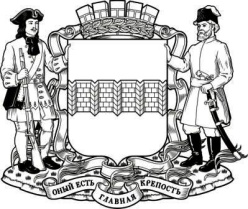 КОНТРОЛЬНО – СЧЕТНАЯ  ПАЛАТА  ГОРОДА  ОМСКА(КСП г. Омска)